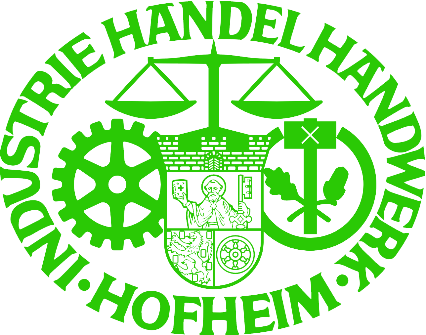 „Zeigt her Eure Schuhe“ Nikolausaktion 2023Liebe Kinder, ab Samstag, den 09.12.2023 findet ihr Eure Schuhe im Schaufenster von einem der unten aufgeführten Geschäfte gefüllt mit einer Überraschung vom Nikolaus. Zwischen Montag, dem 11.12.2023 und Samstag, dem 23.12.2023 können die Schuhe während der Öffnungszeiten dann mit dem passenden Schuh bzw. der Kontrollnummer abgeholt werden. Teilnehmende Geschäfte:Der Gewerbeverein Hofheim wünscht viel Spaß und Erfolg beim Suchen!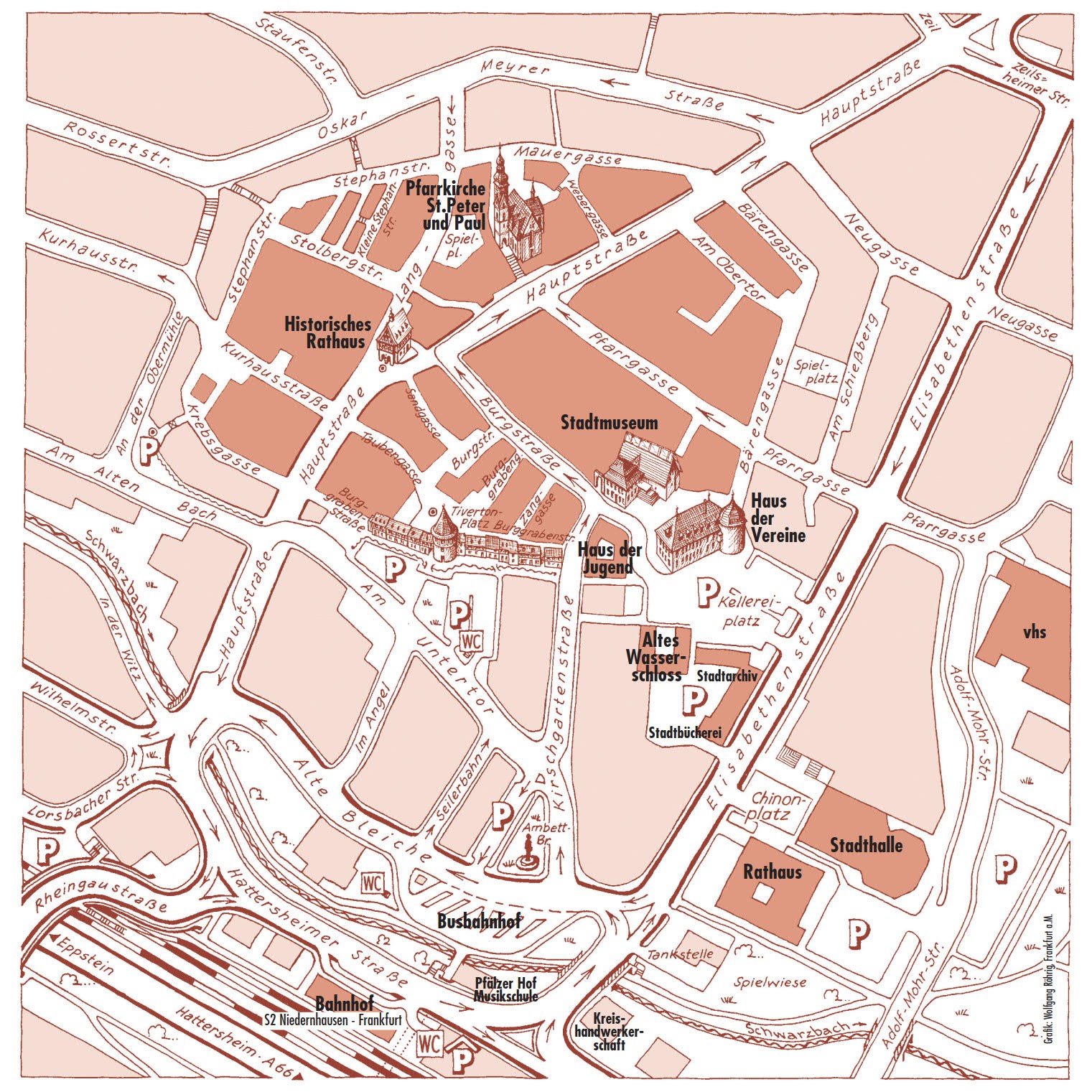 Dies ist eine Aktion des Hofheimer Gewerbevereins. Der Rechtsweg ist ausgeschlossen, der Verein haftet nicht bei Verlust oder Beschädigung der Schuhe. Schwanen ApothekeSchwanen ApothekeAlte Bleiche 4Alte Bleiche 4Hof ApothekeHof ApothekeAlte Bleiche 9Alte Bleiche 9Sanitätshaus SchneiderSanitätshaus SchneiderAlte Bleiche 9Alte Bleiche 9Die NähtanteAm alten Bach 3Am alten Bach 3Gerardo Art (Privathaus)Am Obertor 7/Ecke Bärengasse Am Obertor 7/Ecke Bärengasse Herzog Mode im Ladenc. BuchHerzog Mode im Ladenc. BuchHerzog Mode im Ladenc. BuchAm Untertor 1Am Untertor 1Hofheimer Reisebüro im Ladenc. BuchHofheimer Reisebüro im Ladenc. BuchHofheimer Reisebüro im Ladenc. BuchAm Untertor 1Am Untertor 1Annas Tee und Geschenke Annas Tee und Geschenke Burggrabenstraße 20Burggrabenstraße 20Weltladen 1Burgstraße 16Burgstraße 16Beef'n BeerChinonplatz 4Chinonplatz 4Wischert LederwarenWischert LederwarenHauptstraße 32Hauptstraße 32Noblesse SchuhmodeNoblesse SchuhmodeHauptstraße 37Hauptstraße 37Buchhandlung am Alten RathausBuchhandlung am Alten RathausBuchhandlung am Alten RathausHauptstraße 38Hauptstraße 38Weltladen 2Hauptstraße 43Hauptstraße 43HCI ImmobilienHCI ImmobilienHauptstraße 47Hauptstraße 47Franz FerdinandFranz FerdinandHauptstraße 48Hauptstraße 48Hof & Heim Kids Concept StoreHof & Heim Kids Concept StoreHof & Heim Kids Concept StoreHauptstraße 58Hauptstraße 58Buchhandlung TolksdorfBuchhandlung TolksdorfHauptstraße 64Hauptstraße 64Blumen Reineke HoffmannBlumen Reineke HoffmannHauptstraße 68Hauptstraße 68Buch der MarktBuch der MarktHauptstraße 73Hauptstraße 73Bodystreet HofheimBodystreet HofheimIm Angel 4Bodyshape and LiftingBodyshape and LiftingIm Angel 4Faust RaumausstattungFaust RaumausstattungKirschgartenstraße 1Kirschgartenstraße 1Edel und SüßKrebsgasse 15Krebsgasse 15Hof & HeimLanggasse 1Peter Blumenberg OrthopädiePeter Blumenberg OrthopädiePeter Blumenberg OrthopädieWilhelmstraße 10Wilhelmstraße 10Werner Rohr GmbHWerner Rohr GmbHWilhelmstraße 15Wilhelmstraße 15Stein'sche Apotheke Stein'sche Apotheke Wilhelmstraße 2 Wilhelmstraße 2 Optik Lau AkustikOptik Lau AkustikWilhelmstraße 2bWilhelmstraße 2b